Δικαιολογητικά εγγραφής στο Κοινωνικό Παντοπωλείο(Ι)Υποχρεωτικά δικαιολογητικά, για όλους τους υποψηφίους δυνητικούς δικαιούχους:1)Αίτηση του ενδιαφερομένου, σύμφωνα με τυποποιημένο υπόδειγμα αίτησης που χορηγεί η αρμόδια υπηρεσία του Δήμου.2)Πιστοποιητικό οικογενειακής κατάστασης.3)Φωτοτυπία αστυνομικής ταυτότητας ή διαβατηρίου και άδειας παραμονής σε ισχύ.4)Βεβαίωση μόνιμης κατοικίας από τον Δήμο ή αντίγραφο λογαριασμού δημόσιας επιχείρησης κοινής ωφελείας ή αντίγραφο μισθωτηρίου συμβολαίου, από  το οποίο πιστοποιείται η διεύθυνση κατοικίας.5)Αντίγραφο της τελευταίας δήλωσης φορολογίας εισοδήματος (έντυπο Ε1) και αντίγραφο του εκκαθαριστικού σημειώματος φυσικών προσώπων.6)Αντίγραφο δήλωσης στοιχείων ακινήτων (έντυπο Ε9) ή υπεύθυνη δήλωση περί μη κατοχήςακίνητης περιουσίας όλων των προστατευόμενων μελών.7)Μία μικρή φωτογραφία τύπου διαβατηρίου του αιτούντος.(ΙΙ)Δικαιολογητικά,κατάπερίπτωση,ανάλογα με την κατάσταση του υποψηφίου- δυνητικού δικαιούχου:1)   Κάρτα ανεργίας σε ισχύ, εφόσον πρόκειται για άνεργο (των  αιτούντων ή  και προστατευόμενωνμελών).2)Επίσημη Ιατρική Γνωμάτευση, εφόσον υπάρχει πρόβλημα υγείας (των αιτούντων ή και προστατευόμενων μελών).3)Γνωμάτευση Πρωτοβάθμιας Επιτροπής περί ποσοστού αναπηρίας ή Κέντρου Πιστοποίησης Αναπηρίας (ΚΕ.Π.Α.), εφόσον πρόκειται για Άτομα με Ειδικές Ανάγκες (των αιτούντων ή και προστατευόμενων μελών).4)Αντίγραφο εξατομικευμένης έκθεσης κοινωνικής έρευνας από αρμόδια δημόσια ή δημοτική υπηρεσία, εφόσον υπάρχει, με την οποία μπορεί να διαπιστωθεί η κοινωνική κατάσταση, οι συνθήκες και οι δυσχέρειες διαβίωσης του ατόμου ή της οικογένειας (διάσταση, μονογονεϊκότητα, πολυτεκνία, αδυναμία εξυπηρέτησης ,κλπ).5)Βεβαίωση δανείου πρώτης κατοικίας.6)Εγκεκριμένη αίτηση ΚΕΑ(Κοινωνικό Εισόδημα Αλληλεγγύης)7)Οποιοδήποτε άλλο δικαιολογητικό κριθεί απαραίτητο να ζητηθεί κατά περίπτωση.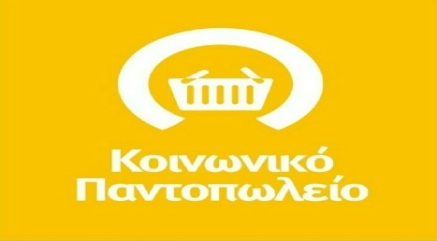 ΚΟΙΝΩΦΕΛΗΣ ΕΠΙΧΕΙΡΗΣΗ ΔΗΜΟΥ ΖΗΡΟΥΚΟΙΝΩNIΚΟ ΠΑΝΤΟΠΩΛΕΙΟ ΔΗΜΟΥ ΖΗΡΟΥΕΡΓΑΤΙΚΕΣ ΚΑΤΟΙΚΙΕΣ ΘΕΣΠΡΩΤΙΚΟ ΤΚ:48300Τηλ: 2683032916Fax: 2683032917koinonikopantopoleio@dimoszirou.gr